Приложение к постановлениюадминистрации города от                №  «Приложение 11к постановлениюадминистрации города от 30.08.2013 № 434СХЕМАразмещения рекламных конструкцийпо улицам Елены Стасовой и Чернышева в Октябрьском районе города КрасноярскаМасштаб 1:10000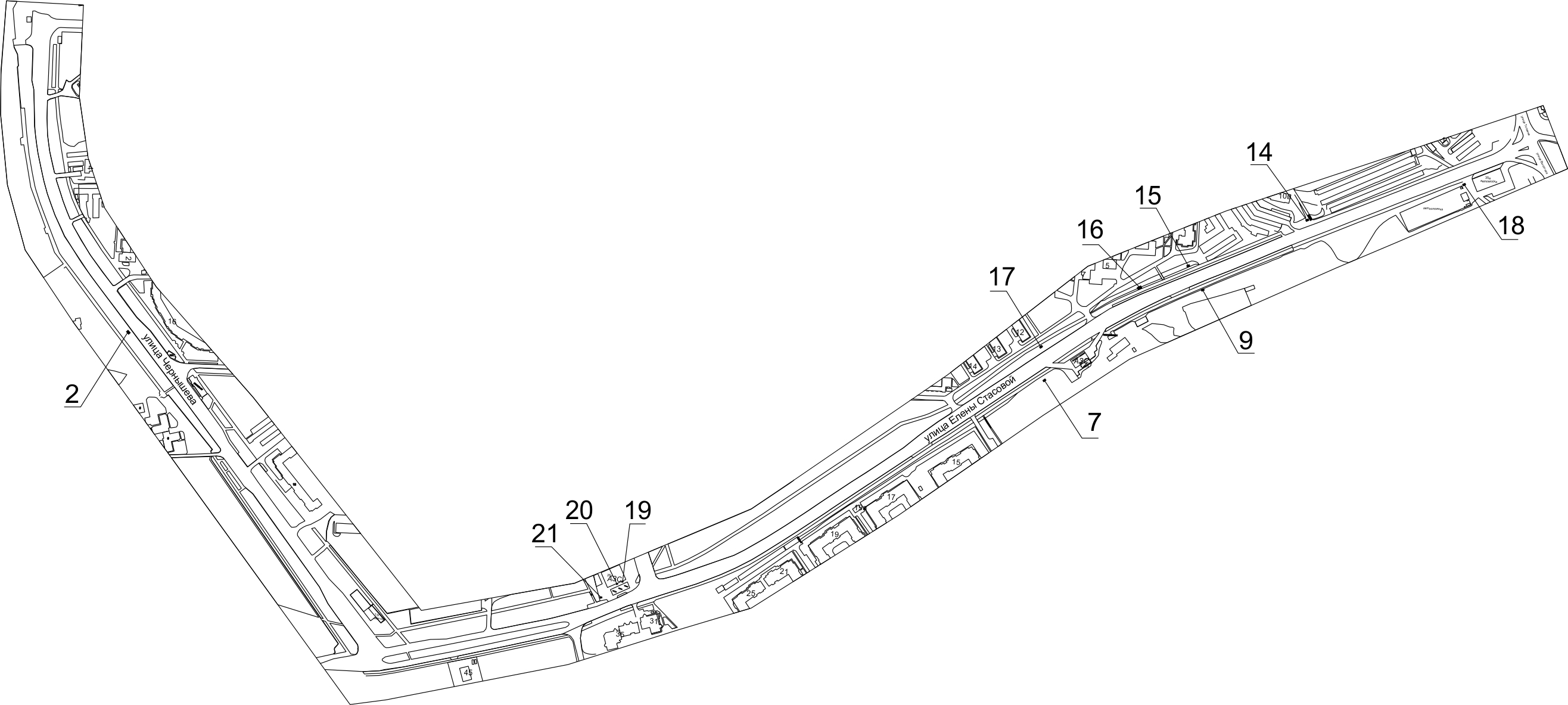 ПримечаниеСведения о рекламных местах указываются в паспортах рекламных мест.».Номер на схемеАдрес рекламного местаТип конструкции2ул. Чернышёва, на противоположной стороне дороги от дома по ул. Петра Словцова, 16щитовая конструкция с размером информационного поля 6,0 м x 3,0 м (щит) либо щитовая конструкция с размером информационного поля 6,0 м x 3,2 м с автоматической сменой изображения (призматрон)7ул. Елены Стасовой, на противоположной стороне дороги от дома по ул. Гусарова, 12щитовая конструкция с размером информационного поля 6,0 м x 3,0 м (щит) либо щитовая конструкция с размером информационного поля 6,0 м x 3,2 м с автоматической сменой изображения (призматрон)9ул. Елены Стасовой, на противоположной стороне дороги от дома по ул. Гусарова, 3ащитовая конструкция с размером информационного поля 6,0 м x 3,0 м (щит) либо щитовая конструкция с размером информационного поля 6,0 м x 3,2 м с автоматической сменой изображения (призматрон)14ул. Елены Стасовой, напротив здания по ул. Юшкова, 10вщитовая конструкция с размером информационного поля 6,0 м x 3,0 м (щит) либо щитовая конструкция с размером информационного поля 6,0 м x 3,2 м с автоматической сменой изображения (призматрон)15ул. Елены Стасовой, напротив дома по ул. Гусарова, 3ащитовая конструкция с размером информационного поля 6,0 м x 3,0 м (щит) либо щитовая конструкция с размером информационного поля 6,0 м x 3,2 м с автоматической сменой изображения (призматрон)16ул. Елены Стасовой, напротив дома по ул. Гусарова, 5щитовая конструкция с размером информационного поля 6,0 м x 3,0 м (щит) либо щитовая конструкция с размером информационного поля 6,0 м x 3,2 м с автоматической сменой изображения (призматрон)17ул. Елены Стасовой, напротив дома по ул. Гусарова, 12щитовая конструкция с размером информационного поля 6,0 м x 3,0 м (щит) либо щитовая конструкция с размером информационного поля 6,0 м x 3,2 м с автоматической сменой изображения (призматрон)18ул. Елены Стасовой, со стороны  юго - западного фасада здания по                       ул. Высотной, 35а (автомойка “25 часов”)щитовая конструкция с размером информационного поля 6,0 м x 3,0 м (щит) либо щитовая конструкция с размером информационного поля 6,0 м x 3,0 м с автоматической сменой изображения (призматрон), либо светодиодный (электронный) экран 6,0 м х 3,0 мОтдельно стоящая на земле рекламная конструкция, состоящая из фундамента, каркаса, информационного поля.   Внешние габариты рекламной конструкции не более 6,4 х 3,4 метровВысота опоры 4,5 – 7,0 метров. Фундамент должен быть заглублен и не должен выступать над уровнем земли.                                                                               19ул. Елены Стасовой, 26а, справа от входа в минимаркет “25 часов”щитовая конструкция с размером информационного поля 1,2 м x 1,8 м (пилон)20ул. Елены Стасовой, 26а, слева от входа в минимаркет “25 часов”щитовая конструкция с размером информационного поля 1,2 м x 1,8 м (пилон)21ул. Елены Стасовой, 26а (АЗС «25 часов»)щитовая конструкция с размером информационного поля 6,0 м x 3,0 м (щит) либо щитовая конструкция с размером информационного поля 6,0 м x 3,2 м с автоматической сменой изображения (призматрон)